Publicado en Madrid el 20/06/2018 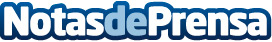 Civitatis.com vuelve a apostar por el canal offline y reabre su Flagship Store en el centro de MadridLa compañía, líder en reservas de visitas guiadas, excursiones y actividades en español, planea realizar aperturas similares en las principales capitales europeas. Reforzar la confianza y alcanzar la omnicanalidad son los objetivos estratégicos de esta tienda donde, si bien triunfan los productos locales y periféricos, cada vez se realizan más reservas de actividades en cualquier parte del mundo
Datos de contacto:Diego RovésNota de prensa publicada en: https://www.notasdeprensa.es/civitatis-com-vuelve-a-apostar-por-el-canal Categorias: Viaje Madrid Castilla y León Entretenimiento Turismo E-Commerce Recursos humanos http://www.notasdeprensa.es